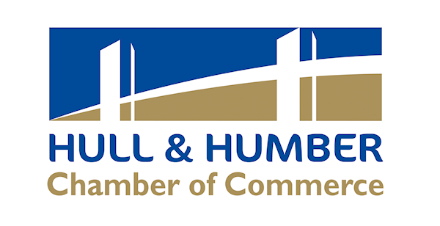 ATA CarnetsThe ATA Carnet is an international customs document that permits duty-free and tax-free temporary import of goods for up to one year. It contains pre-prepared unified customs declaration forms to be used at each customs border offices and serves as a guarantee to customs duties and taxes (if they become necessary i.e. if the Carnet is misused or the goods remain in the country of temporary importation permanently.)

ATA Carnets can be used in 80+ destinations around the world. ATA Carnets cover almost everything. The list includes: Goods for use at trade fairs, shows, exhibitionsProfessional equipment (tools of trade, test and scientific equipment etc)Commercial samples and personal effects and goods for sports purposes (including race vehicles).Information needed to apply for a Carnet:1. List of countries the goods will be travelling to
2. Intended use of goods
3. Name of person / company that will be travelling with the goods
4. List of items that will be exportedApply for an ATA Carnet through your local chamber –Hull and Humber Chamber of CommerceTel: 01482 324976Email: exportdocshelpdesk@hull-humber-chamber.co.uk